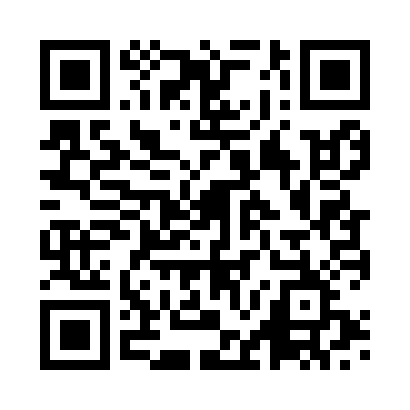 Prayer times for Ambala, Haryana, IndiaWed 1 May 2024 - Fri 31 May 2024High Latitude Method: One Seventh RulePrayer Calculation Method: University of Islamic SciencesAsar Calculation Method: HanafiPrayer times provided by https://www.salahtimes.comDateDayFajrSunriseDhuhrAsrMaghribIsha1Wed4:125:3912:205:047:018:292Thu4:115:3812:205:057:028:293Fri4:105:3812:205:057:028:304Sat4:095:3712:205:057:038:315Sun4:075:3612:205:057:048:326Mon4:065:3512:195:067:048:337Tue4:055:3412:195:067:058:348Wed4:045:3412:195:067:068:359Thu4:035:3312:195:067:068:3610Fri4:035:3212:195:077:078:3611Sat4:025:3112:195:077:088:3712Sun4:025:3112:195:077:088:3713Mon4:015:3012:195:087:098:3814Tue4:015:2912:195:087:108:3815Wed4:005:2912:195:087:108:3916Thu4:005:2812:195:087:118:3917Fri3:595:2712:195:097:118:3918Sat3:595:2712:195:097:128:4019Sun3:595:2612:195:097:138:4020Mon3:585:2612:195:107:138:4121Tue3:585:2512:205:107:148:4122Wed3:585:2512:205:107:158:4223Thu3:575:2412:205:117:158:4224Fri3:575:2412:205:117:168:4325Sat3:575:2412:205:117:168:4326Sun3:575:2312:205:117:178:4427Mon3:565:2312:205:127:188:4428Tue3:565:2212:205:127:188:4529Wed3:565:2212:205:127:198:4530Thu3:565:2212:205:137:198:4531Fri3:565:2212:215:137:208:46